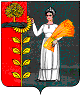 ПОСТАНОВЛЕНИЕАДМИНИСТРАЦИИ СЕЛЬСКОГО ПОСЕЛЕНИЯ ТАЛИЦКИЙ СЕЛЬСОВЕТ ДОБРИНСКОГО  МУНИЦИПАЛЬНОГО РАЙОНА ЛИПЕЦКОЙ ОБЛАСТИ РОССИЙСКОЙ ФЕДЕРАЦИИ10.03.2020					с. Талицкий Чамлык		           N 3О внесении изменений в муниципальную Программу «Устойчивое развитие  территории сельского поселения Талицкий сельсовет  на 2019-2024 годы»В целях повышения результативности бюджетных расходов и обеспечения эффективного использования бюджетных средств, основных направлений деятельности бюджетного планирования, и в соответствии с постановлением администрации сельского поселения  от 12.10.2018г. № 113«Об утверждении Порядка разработки, формирования, реализации и проведения оценки эффективности реализации муниципальных программ сельского поселения Талицкий сельсовет Добринского муниципального района Липецкой области», администрация сельского поселения Талицкий сельсовет.ПОСТАНОВЛЯЕТ:1.Внести изменения в муниципальную Программу «Устойчивое развитие территории сельского поселения Талицкий сельсовет на 2019-2024 годы», (прилагаются).2.Настоящее постановление вступает в силу со дня его официального обнародования.3.Контроль за исполнением настоящего постановления оставляю за собой.Глава администрации сельского поселения Талицкий  сельсовет                                                             А.А. ТарасовПриняты постановлением администрации сельского поселения Талицкий сельсовет № 3 от 10.03.2020г.Изменения в программу  «Устойчивое развитие территории сельского поселения Талицкий сельсовет на 2019-2024годы».Внести в муниципальную Программу «Устойчивое развитие территории сельского поселения Талицкий сельсовет на 2019-2024 годы» (утв. постановлением от 25.11.2019г. №123,и внесены изменения №140 от 25.12.2019г.)следующие изменения:1.Паспорт муниципальной Программы «Устойчивое развитие территории сельского поселения Талицкий сельсовет на 2019-2024 годы» изложить в новой редакции:ПАСПОРТмуниципальной программы«Устойчивое развитие территории сельского поселения Талицкий сельсовет  на 2019-2024годы».2. Раздел 5 "Общие положения муниципальной программы" изложить в новой редакции:5. Краткое описание ресурсного обеспечения муниципальной программы за счет бюджетных ассигнований по годам реализации муниципальной программы.Финансовое обеспечение реализации Программы в 2019-2024 годах планируется осуществлять за счет бюджетных ассигнований местного бюджета в пределах предусмотренных лимитов финансирования (Приложение 1)Общий объем финансирования Программы за весь период реализации прогнозно составит 27 588 610,23 рублей, в том числе:- подпрограммы " Обеспечение населения качественной, развитой инфраструктурой и повышение уровня благоустройства территории сельского поселения Талицкий сельсовет" - предположительно 9 383 585,45 руб.;- подпрограммы "Развитие социальной сферы на территории сельского поселения Талицкий сельсовет" - предположительно 17 685 305,00руб.;- подпрограммы "Обеспечение безопасности человека и природной среды на территории сельского поселения Талицкий сельсовет" - предположительно 10 000,00 руб.- подпрограммы ."Обеспечение реализации муниципальной политики на территории сельского поселении Талицкий сельсовет -предположительно 509 719,78 руб.Краткое описание ресурсного обеспечения Программы за счет средств бюджета поселения по годам реализации представлено в приложении 1 к Программе.Краткое описание финансирования на реализацию Программы за счет средств из источников, не запрещенных действующим законодательством представлено в приложении 2 к Программе.Приложение № 1 К муниципальной программеСведения об индикаторах цели, показателях задач и объемах финансированиямуниципальной программы «Устойчивое развитие территории сельского поселения Талицкий сельсовет на 2019-2024 годы»Приложение № 2 К муниципальной программеПрогнозная оценка расходов по источникам ресурсного обеспечения нареализацию муниципальной программы«Устойчивое развитие территории сельского поселения Талицкий сельсовет на 2019-2024 годы»3. Паспорт подпрограммы "Обеспечение населения качественной, развитой инфраструктурой и повышение уровня благоустройства территории сельского поселения Талицкий сельсовет изложить в следующей редакции:П А С П О Р ТПодпрограммы«Обеспечение населения качественной, развитой инфраструктурой иповышение уровня благоустройства территории сельского поселенияТалицкий сельсовет».Муниципальной программы «Устойчивое развитие территории сельского поселения Талицкий сельсовет на 2019-2024 годы»  4. п. 5 подпрограммы "Обеспечение населения качественной, развитой инфраструктурой и повышение уровня благоустройства территории сельского поселения Талицкий сельсовет изложить в следующей редакции:5. Обоснование объема финансовых ресурсов, необходимых для реализации подпрограммыИсточниками финансирования Подпрограммы могут являться собственные средства бюджета поселения, внебюджетные средства, а также средства в виде межбюджетных субсидий.Объем финансирования из местного бюджета и перечень мероприятий по реализации Подпрограммы будут уточняться ежегодно при формировании местного бюджета на очередной финансовый год.Прогнозируемая потребность в финансировании из местного бюджета для реализации данной Подпрограммы составит 9 383 585,45 руб., в том числе по годам:2019 г. – 2 423 287,45 руб.,2020 г. – 2 527 824,00 руб.,2021 г. – 2 014 687,00 руб.,2022 г. – 2 414 687,00 руб.,2023 г. – 0 руб.,2024 г. – 3 100 руб.,5. Паспорт подпрограммы "Развитие социальной сферы на территории сельского поселения Талицкий сельсовет" изложить в следующей редакции:П А С П О Р ТПодпрограммы«Развитие социальной сферы на территории сельского поселенияТалицкий сельсовет»Муниципальной программы «Устойчивое развитие территории сельского поселения Талицкий сельсовет на 2019-2024 годы»6. п. 5 подпрограммы "Развитие социальной сферы на территории сельского поселения Талицкий сельсовет" изложить в следующей редакции:5. Обоснование объема финансовых ресурсов, необходимых для реализации подпрограммыИсточниками финансирования Подпрограммы могут являться собственные средства бюджета поселения, внебюджетные средства, а также средства в виде межбюджетных субсидий.Объем финансирования из местного бюджета и перечень мероприятий по реализации Подпрограммы будут уточняться ежегодно при формировании местного бюджета на очередной финансовый год.Прогнозируемая потребность в финансировании из местного бюджета для реализации данной Подпрограммы составит 17 682 305,00 руб., в том числе по годам:2019 г. – 4 950 178,00 руб.,2020 г. – 4 218 242,00руб.,2021 г. – 4 358 464,00 руб.,2022 г. – 4 105 421,00 руб.,2023 г. – 25000,00 руб.,2024 г. – 25000,00 руб.,7. Паспорт подпрограммы "Обеспечение безопасности человека и природной среды на территории сельского поселения Талицкий сельсовет" изложить в следующей редакции:П А С П О Р ТПодпрограммы«Обеспечение безопасности человека и природной среды натерритории сельского поселения Талицкий сельсовет »Муниципальной программы «Устойчивое развитие территории сельского поселения Талицкий сельсовет на 2019-2024 годы»8. п. 5 подпрограммы "Обеспечение безопасности человека и природной среды на территории сельского поселения Талицкий сельсовет" изложить в следующей редакции:5. Обоснование объема финансовых ресурсов, необходимых для реализации подпрограммы.Источниками финансирования Подпрограммы могут являться собственные средства бюджета поселения, внебюджетные средства, а также средства в виде межбюджетных субсидий.Прогнозируемая потребность в финансировании из местного бюджета для реализации данной Подпрограммы составит 10 000 руб., в том числе по годам:2019 г. – 0 руб.,2020 г. – 0 руб.,2021 г. – 0 руб.,2022 г. – 0 руб.,2023 г. – 0 руб.,2024 г. – 10 000 руб.9. Паспорт подпрограммы "Обеспечение реализации муниципальной политики на территории сельского поселения Талицкий сельсовет" изложить в следующей редакции:П А С П О Р ТПодпрограммы«Обеспечение реализации муниципальной политики на территории сельского поселения Талицкий сельсовет »Муниципальной программы «Устойчивое развитие территории сельского поселения Талицкий сельсовет на 2019-2024 годы»10. п. 5 подпрограммы "Обеспечение реализации муниципальной политики на территории сельского поселения Талицкий сельсовет" изложить в следующей редакции:5. Обоснование объема финансовых ресурсов, необходимых для реализации подпрограммыИсточниками финансирования Подпрограммы могут являться собственные средства бюджета поселения, внебюджетные средства, а также средства в виде межбюджетных субсидий.Прогнозируемая потребность в финансировании из местного бюджета для реализации данной Подпрограммы составит 509 719,78руб., в том числе по годам:2019 г. – 222 470,90 руб.,2020 г. – 199 577,00 руб.,2021 г. – 43 836,39 руб.,2022 г. – 43 836,39 руб.,2023 г. – 0 руб.,2024 г. – 0 руб.Ответственный исполнитель Администрация сельского поселения Талицкий сельсовет Добринского муниципального района (далее – Талицкий сельсовет)Сроки и этапы реализации муниципальной программы          2019 – 2024 годыПодпрограммы1. « Обеспечение  населения качественной, развитой инфраструктурой и повышение уровня благоустройства территории сельского  поселения Талицкий сельсовет».2. «Развитие  социальной сферы на территории  сельского поселения Талицкий сельсовет».3. «Обеспечение  безопасности  человека и природной среды на территории сельского  поселения Талицкий сельсовет»4.«Обеспечение реализации муниципальной политики  на территории сельского поселении Талицкий сельсовет»Цели муниципальной программы1.Повышение качества жизни населения, его занятости и само занятости, экономических, социальных и культурных возможностей на основе экономического и социального развития поселенияИндикаторы цели - количество предприятий сферы культуры, коммунального хозяйства, расположенных на территории поселения, ед.;- создание новых рабочих мест, ед.;- темп роста налоговых поступлений, %;- количество площадок ТБО(сбора мусора), игровых площадок для детей, ед.;- количество дорог общего пользования с твердым покрытием, км.;-количество мероприятий по наглядной агитации в сфере безопасности по ГО и ЧС и пожарной безопасности, ед.;- количество пожарных водоемов и гидрантов , ед.;- количество мест отдыха, пляжей, ед.;- количество проживаемого населения, чел.;- ввод жилья, кв.м.;- количество муниципальных служащих прошедших повышение квалификации, чел. Задачи  муниципальной программы1. Обеспечение жителей качественной инфраструктурой и услугами благоустройства. 2. Сохранение и развитие спорта, культурного потенциала населения; 
3. Создание условий для безопасного проживания, работы и отдыха на территории поселения, сохранение и развитие природного потенциала поселения.4. Повышение эффективности и результативности деятельности органов местного самоуправления.Показатели задач1.1. Удельный вес дорог с твердым покрытием в общей протяженности дорог местного значения в пределах поселения, %.1.2. Доля протяженности освещенных частей улиц, проездов в их общей протяженности, %.1.3. Обеспеченность населения централизованным водоснабжением, %..2.1. Доля населения, систематически занимающегося физической культурой и спортом, %.2.2. Доля населения , участвующего в культурно-досуговых мероприятиях, %.3.1 Динамика сокращения деструктивных событий4.1. Удельный вес муниципальных служащих, имеющих высшее образование, %.4.2. Численность муниципальных служащих, прошедших курсы повышения квалификации, чел.Объемы финансирования за счет средств  бюджета сельского поселения всего, в том числе по годам реализации муниципальной программыОбъемы финансирования составляют за счет средств  местного бюджета 27 588 610,23 руб., из них:2019 год –7 595 936,35,00руб.2020 год – 6 945 643,00 руб.2021 год – 6 416 987,39 руб.2022 год –6 563 944,39  руб.2023 год – 25 000,00 руб.2024 год – 38 100,00 руб.Объемы финансирования программы ежегодно уточняются при формировании местного бюджета на очередной финансовый год и плановый период.Дополнительными источниками финансирования могут быть средства федерального и областного бюджетов, средства частных инвесторов и иные привлеченные средства.Ожидаемые  результаты реализации муниципальной  программы. В результате реализации программы к 2024 году предполагается:- повысить эффективность деятельности органа местного самоуправления;- повысить уровень пожарной безопасности;- повысить уровень жизни населения сельского поселения за счет комплексного благоустройства;- повысить уровень культуры населения, привлечь как можно больше населения к занятиям спортом.     за счет средств  бюджета  с/пНаименованиецелей,индикаторов,задач,показателей,подпрограмм,основныхмероприятий1 Ответственный  исполнитель,соисполнитель2Единица измеренияЗначения индикаторов,показателей и объемовфинансирования3Значения индикаторов,показателей и объемовфинансирования3Значения индикаторов,показателей и объемовфинансирования3Значения индикаторов,показателей и объемовфинансирования3Значения индикаторов,показателей и объемовфинансирования3Значения индикаторов,показателей и объемовфинансирования3Значения индикаторов,показателей и объемовфинансирования3Значения индикаторов,показателей и объемовфинансирования3Значения индикаторов,показателей и объемовфинансирования3Значения индикаторов,показателей и объемовфинансирования3Значения индикаторов,показателей и объемовфинансирования3Значения индикаторов,показателей и объемовфинансирования3Значения индикаторов,показателей и объемовфинансирования3Значения индикаторов,показателей и объемовфинансирования3Значения индикаторов,показателей и объемовфинансирования3   за счет средств  бюджета  с/пНаименованиецелей,индикаторов,задач,показателей,подпрограмм,основныхмероприятий1 Ответственный  исполнитель,соисполнитель2Единица измерения2018г.2018г.2018г.2019г. 2020 г.2021 г.2021 г.2022 г.2023г.2023г.2023г.2024 г.2024 г.2024 г.1234555678891010101111111Цель муниципальной программы:  Повышение качества жизни населения, его занятости и самозанятости, экономических, социальных и культурных возможностей на основе экономического и социального развития поселения.Цель муниципальной программы:  Повышение качества жизни населения, его занятости и самозанятости, экономических, социальных и культурных возможностей на основе экономического и социального развития поселения.Цель муниципальной программы:  Повышение качества жизни населения, его занятости и самозанятости, экономических, социальных и культурных возможностей на основе экономического и социального развития поселения.Цель муниципальной программы:  Повышение качества жизни населения, его занятости и самозанятости, экономических, социальных и культурных возможностей на основе экономического и социального развития поселения.Цель муниципальной программы:  Повышение качества жизни населения, его занятости и самозанятости, экономических, социальных и культурных возможностей на основе экономического и социального развития поселения.Цель муниципальной программы:  Повышение качества жизни населения, его занятости и самозанятости, экономических, социальных и культурных возможностей на основе экономического и социального развития поселения.Цель муниципальной программы:  Повышение качества жизни населения, его занятости и самозанятости, экономических, социальных и культурных возможностей на основе экономического и социального развития поселения.Цель муниципальной программы:  Повышение качества жизни населения, его занятости и самозанятости, экономических, социальных и культурных возможностей на основе экономического и социального развития поселения.Цель муниципальной программы:  Повышение качества жизни населения, его занятости и самозанятости, экономических, социальных и культурных возможностей на основе экономического и социального развития поселения.Цель муниципальной программы:  Повышение качества жизни населения, его занятости и самозанятости, экономических, социальных и культурных возможностей на основе экономического и социального развития поселения.Цель муниципальной программы:  Повышение качества жизни населения, его занятости и самозанятости, экономических, социальных и культурных возможностей на основе экономического и социального развития поселения.Цель муниципальной программы:  Повышение качества жизни населения, его занятости и самозанятости, экономических, социальных и культурных возможностей на основе экономического и социального развития поселения.Цель муниципальной программы:  Повышение качества жизни населения, его занятости и самозанятости, экономических, социальных и культурных возможностей на основе экономического и социального развития поселения.Цель муниципальной программы:  Повышение качества жизни населения, его занятости и самозанятости, экономических, социальных и культурных возможностей на основе экономического и социального развития поселения.Цель муниципальной программы:  Повышение качества жизни населения, его занятости и самозанятости, экономических, социальных и культурных возможностей на основе экономического и социального развития поселения.Цель муниципальной программы:  Повышение качества жизни населения, его занятости и самозанятости, экономических, социальных и культурных возможностей на основе экономического и социального развития поселения.Цель муниципальной программы:  Повышение качества жизни населения, его занятости и самозанятости, экономических, социальных и культурных возможностей на основе экономического и социального развития поселения.Цель муниципальной программы:  Повышение качества жизни населения, его занятости и самозанятости, экономических, социальных и культурных возможностей на основе экономического и социального развития поселения.Индикатор 1. Количество предприятий сферы культуры, коммунального хозяйства, расположенных на территории поселенияАдминистрация сельского поселенияед.22211111111111Индикатор 2. Создание новых рабочих местАдминистрация сельского поселенияед.11111222222222Индикатор 3. Темп роста налоговых поступленийАдминистрация сельского поселения%33333334444444Индикатор 4. Количество площадок ТБО(сбора мусора), игровых площадок для детейАдминистрация сельского поселенияед.00000000000000Индикатор 5. Количество дорог общего пользования с твердым покрытием 39,2 км, из которых 12 км покрыты асфальтом, 17,0 км- щебень, 10,2 км – грунтовые.Администрация сельского поселениякм.39,239,239,239,239,239,239,239,239,239,239,239,239,239,2Индикатор 6. Количество мероприятий по наглядной агитации в сфере безопасности по ГО и ЧС и пожарной безопасности.Администрация сельского поселенияед.11111111111111Индикатор 7. Количество пожарных водоемов и гидрантовАдминистрация сельского поселенияед.33333333333333Индикатор 8. Количество мест отдыха, пляжей.Администрация сельского поселенияед.11111111111111Индикатор 9. Количество проживаемого населения.Администрация сельского поселениячел.26592659265925802600265026502700275027502750280028002800Индикатор 10. Ввод жилья.Администрация сельского поселениякв.м.12941294129412941294129412941294129412941294129412941294Индикатор 11. Количество муниципальных служащих прошедших повышение квалификации,Администрация сельского поселениячел.11132221111222Задача 1 муниципальной программы:   Обеспечение жителей качественной инфраструктурой и услугами благоустройства.Задача 1 муниципальной программы:   Обеспечение жителей качественной инфраструктурой и услугами благоустройства.Задача 1 муниципальной программы:   Обеспечение жителей качественной инфраструктурой и услугами благоустройства.Задача 1 муниципальной программы:   Обеспечение жителей качественной инфраструктурой и услугами благоустройства.Задача 1 муниципальной программы:   Обеспечение жителей качественной инфраструктурой и услугами благоустройства.Задача 1 муниципальной программы:   Обеспечение жителей качественной инфраструктурой и услугами благоустройства.Задача 1 муниципальной программы:   Обеспечение жителей качественной инфраструктурой и услугами благоустройства.Задача 1 муниципальной программы:   Обеспечение жителей качественной инфраструктурой и услугами благоустройства.Задача 1 муниципальной программы:   Обеспечение жителей качественной инфраструктурой и услугами благоустройства.Задача 1 муниципальной программы:   Обеспечение жителей качественной инфраструктурой и услугами благоустройства.Задача 1 муниципальной программы:   Обеспечение жителей качественной инфраструктурой и услугами благоустройства.Задача 1 муниципальной программы:   Обеспечение жителей качественной инфраструктурой и услугами благоустройства.Задача 1 муниципальной программы:   Обеспечение жителей качественной инфраструктурой и услугами благоустройства.Задача 1 муниципальной программы:   Обеспечение жителей качественной инфраструктурой и услугами благоустройства.Задача 1 муниципальной программы:   Обеспечение жителей качественной инфраструктурой и услугами благоустройства.Задача 1 муниципальной программы:   Обеспечение жителей качественной инфраструктурой и услугами благоустройства.Задача 1 муниципальной программы:   Обеспечение жителей качественной инфраструктурой и услугами благоустройства.Задача 1 муниципальной программы:   Обеспечение жителей качественной инфраструктурой и услугами благоустройства.Показатель 1 задачи 1. муниципальной программы: Удельный вес дорог с твердым покрытием в общей протяженности дорог местного значения в пределах поселенияАдминистрация сельского поселения%9496969698100100100100100100100100100100Показатель 2 задачи 1. муниципальной программы: Доля протяженности освещенных частей улиц, проездов в их общей протяженностиАдминистрация сельского поселения%100100100100100100100100100100100100100100100Показатель 3 задачи 1. муниципальной программы:  Обеспеченность населения централизованным водоснабжениемАдминистрация сельского поселения%858585858690909595959595100100100Показатель 4 задачи 1. муниципальной программы: Обеспечение населения поселения централизованным газоснабжениемАдминистрация сельского поселения%8585858585858590909090909090902Подпрограмма 1. Обеспечение  населения качественной, развитой инфраструктурой и повышение уровня благоустройства территории сельского  поселения Талицкий сельсовет.Подпрограмма 1. Обеспечение  населения качественной, развитой инфраструктурой и повышение уровня благоустройства территории сельского  поселения Талицкий сельсовет.Подпрограмма 1. Обеспечение  населения качественной, развитой инфраструктурой и повышение уровня благоустройства территории сельского  поселения Талицкий сельсовет.Подпрограмма 1. Обеспечение  населения качественной, развитой инфраструктурой и повышение уровня благоустройства территории сельского  поселения Талицкий сельсовет.Подпрограмма 1. Обеспечение  населения качественной, развитой инфраструктурой и повышение уровня благоустройства территории сельского  поселения Талицкий сельсовет.Подпрограмма 1. Обеспечение  населения качественной, развитой инфраструктурой и повышение уровня благоустройства территории сельского  поселения Талицкий сельсовет.Подпрограмма 1. Обеспечение  населения качественной, развитой инфраструктурой и повышение уровня благоустройства территории сельского  поселения Талицкий сельсовет.Подпрограмма 1. Обеспечение  населения качественной, развитой инфраструктурой и повышение уровня благоустройства территории сельского  поселения Талицкий сельсовет.Подпрограмма 1. Обеспечение  населения качественной, развитой инфраструктурой и повышение уровня благоустройства территории сельского  поселения Талицкий сельсовет.Подпрограмма 1. Обеспечение  населения качественной, развитой инфраструктурой и повышение уровня благоустройства территории сельского  поселения Талицкий сельсовет.Подпрограмма 1. Обеспечение  населения качественной, развитой инфраструктурой и повышение уровня благоустройства территории сельского  поселения Талицкий сельсовет.Подпрограмма 1. Обеспечение  населения качественной, развитой инфраструктурой и повышение уровня благоустройства территории сельского  поселения Талицкий сельсовет.Подпрограмма 1. Обеспечение  населения качественной, развитой инфраструктурой и повышение уровня благоустройства территории сельского  поселения Талицкий сельсовет.Подпрограмма 1. Обеспечение  населения качественной, развитой инфраструктурой и повышение уровня благоустройства территории сельского  поселения Талицкий сельсовет.Подпрограмма 1. Обеспечение  населения качественной, развитой инфраструктурой и повышение уровня благоустройства территории сельского  поселения Талицкий сельсовет.Подпрограмма 1. Обеспечение  населения качественной, развитой инфраструктурой и повышение уровня благоустройства территории сельского  поселения Талицкий сельсовет.Подпрограмма 1. Обеспечение  населения качественной, развитой инфраструктурой и повышение уровня благоустройства территории сельского  поселения Талицкий сельсовет.Подпрограмма 1. Обеспечение  населения качественной, развитой инфраструктурой и повышение уровня благоустройства территории сельского  поселения Талицкий сельсовет.Задача 1 подпрограммы 1.   Модернизация дорожной и коммунальной инфраструктурыЗадача 1 подпрограммы 1.   Модернизация дорожной и коммунальной инфраструктурыЗадача 1 подпрограммы 1.   Модернизация дорожной и коммунальной инфраструктурыЗадача 1 подпрограммы 1.   Модернизация дорожной и коммунальной инфраструктурыЗадача 1 подпрограммы 1.   Модернизация дорожной и коммунальной инфраструктурыЗадача 1 подпрограммы 1.   Модернизация дорожной и коммунальной инфраструктурыЗадача 1 подпрограммы 1.   Модернизация дорожной и коммунальной инфраструктурыЗадача 1 подпрограммы 1.   Модернизация дорожной и коммунальной инфраструктурыЗадача 1 подпрограммы 1.   Модернизация дорожной и коммунальной инфраструктурыЗадача 1 подпрограммы 1.   Модернизация дорожной и коммунальной инфраструктурыЗадача 1 подпрограммы 1.   Модернизация дорожной и коммунальной инфраструктурыЗадача 1 подпрограммы 1.   Модернизация дорожной и коммунальной инфраструктурыЗадача 1 подпрограммы 1.   Модернизация дорожной и коммунальной инфраструктурыЗадача 1 подпрограммы 1.   Модернизация дорожной и коммунальной инфраструктурыЗадача 1 подпрограммы 1.   Модернизация дорожной и коммунальной инфраструктурыЗадача 1 подпрограммы 1.   Модернизация дорожной и коммунальной инфраструктурыЗадача 1 подпрограммы 1.   Модернизация дорожной и коммунальной инфраструктурыЗадача 1 подпрограммы 1.   Модернизация дорожной и коммунальной инфраструктурыПоказатель 1 задачи 1 подпрограммы 1Протяженность построенных, капитально отремонтированных и прошедших  текущий ремонт дорогАдминистрация сельского поселениякм.0,850,850,650,650,50,50,50,80,80,50,50,50,70,70,7Основное мероприятие 1  задачи 1 подпрограммы 1. Содержание  инфраструктуры сельского поселения Талицкий сельсовет руб.ХХЗадача 2 подпрограммы 1. Обеспечение проведения  мероприятий по благоустройству территории поселения.Задача 2 подпрограммы 1. Обеспечение проведения  мероприятий по благоустройству территории поселения.Задача 2 подпрограммы 1. Обеспечение проведения  мероприятий по благоустройству территории поселения.Задача 2 подпрограммы 1. Обеспечение проведения  мероприятий по благоустройству территории поселения.Задача 2 подпрограммы 1. Обеспечение проведения  мероприятий по благоустройству территории поселения.Задача 2 подпрограммы 1. Обеспечение проведения  мероприятий по благоустройству территории поселения.Задача 2 подпрограммы 1. Обеспечение проведения  мероприятий по благоустройству территории поселения.Задача 2 подпрограммы 1. Обеспечение проведения  мероприятий по благоустройству территории поселения.Задача 2 подпрограммы 1. Обеспечение проведения  мероприятий по благоустройству территории поселения.Задача 2 подпрограммы 1. Обеспечение проведения  мероприятий по благоустройству территории поселения.Задача 2 подпрограммы 1. Обеспечение проведения  мероприятий по благоустройству территории поселения.Задача 2 подпрограммы 1. Обеспечение проведения  мероприятий по благоустройству территории поселения.Задача 2 подпрограммы 1. Обеспечение проведения  мероприятий по благоустройству территории поселения.Задача 2 подпрограммы 1. Обеспечение проведения  мероприятий по благоустройству территории поселения.Задача 2 подпрограммы 1. Обеспечение проведения  мероприятий по благоустройству территории поселения.Задача 2 подпрограммы 1. Обеспечение проведения  мероприятий по благоустройству территории поселения.Задача 2 подпрограммы 1. Обеспечение проведения  мероприятий по благоустройству территории поселения.Задача 2 подпрограммы 1. Обеспечение проведения  мероприятий по благоустройству территории поселения.Показатель 1 задачи 2 подпрограммы 1Протяженность освещенных  частей улиц, проездовАдминистрация сельского поселениякм.12,412,412,412,412,412,412,412,412,412,412,412,412,412,412,4Основное мероприятие 2  задачи 2 подпрограммы 1Текущие расходы на содержание и поддержание в рабочем состоянии систем уличного освещения сельского поселенияруб.ХХ1 166 703,971 166 703,971 170 7111 170 7111 157 9701 157 9701 157 9701 157 97010001000Основное мероприятие 3  задачи 2 подпрограммы 1 Организация ритуальных услуг и содержание мест захороненияРуб.ХХ464 589,98464 589,9857 82757 827798 890798 890798 890798 89010001000Основное мероприятие 4 задачи 2 подпрограммы 1 Прочие мероприятия по благоустройству территории сельского поселения на условиях софинансирования с областным бюджетомРуб.ХХ500500Основное мероприятие 5 задачи 2 подпрограммы 1Прочие мероприятия по благоустройству сельского поселения.руб.ХХ791 993,50791 993,501 191 2861 191 28657 827457 827457 827457 827600600Итого по подпрограмме 1Хруб.ХХ2 423 287,452 423 287,452 527 8242 527 8242 014 6872 414 6872 414 68731003100Задача 2 муниципальной программы:   Сохранение и развитие спорта, культурного потенциала населения.Задача 2 муниципальной программы:   Сохранение и развитие спорта, культурного потенциала населения.Задача 2 муниципальной программы:   Сохранение и развитие спорта, культурного потенциала населения.Задача 2 муниципальной программы:   Сохранение и развитие спорта, культурного потенциала населения.Задача 2 муниципальной программы:   Сохранение и развитие спорта, культурного потенциала населения.Задача 2 муниципальной программы:   Сохранение и развитие спорта, культурного потенциала населения.Задача 2 муниципальной программы:   Сохранение и развитие спорта, культурного потенциала населения.Задача 2 муниципальной программы:   Сохранение и развитие спорта, культурного потенциала населения.Задача 2 муниципальной программы:   Сохранение и развитие спорта, культурного потенциала населения.Задача 2 муниципальной программы:   Сохранение и развитие спорта, культурного потенциала населения.Задача 2 муниципальной программы:   Сохранение и развитие спорта, культурного потенциала населения.Задача 2 муниципальной программы:   Сохранение и развитие спорта, культурного потенциала населения.Задача 2 муниципальной программы:   Сохранение и развитие спорта, культурного потенциала населения.Задача 2 муниципальной программы:   Сохранение и развитие спорта, культурного потенциала населения.Задача 2 муниципальной программы:   Сохранение и развитие спорта, культурного потенциала населения.Задача 2 муниципальной программы:   Сохранение и развитие спорта, культурного потенциала населения.Задача 2 муниципальной программы:   Сохранение и развитие спорта, культурного потенциала населения.Задача 2 муниципальной программы:   Сохранение и развитие спорта, культурного потенциала населения.Показатель 1 задачи 2 муниципальной программы.Доля населения , систематически занимающегося физической культурой и спортомАдминистрация сельского поселения%2020252525252530303030304040Показатель 2 задачи 2 муниципальной программы.Доля населения, участвующего в культурно-досуговых мероприятияхАдминистрация сельского поселения%20202525252525303030303040403Подпрограмма 2. Развитие социальной сферы на территории сельского поселения Талицкий сельсоветПодпрограмма 2. Развитие социальной сферы на территории сельского поселения Талицкий сельсоветПодпрограмма 2. Развитие социальной сферы на территории сельского поселения Талицкий сельсоветПодпрограмма 2. Развитие социальной сферы на территории сельского поселения Талицкий сельсоветПодпрограмма 2. Развитие социальной сферы на территории сельского поселения Талицкий сельсоветПодпрограмма 2. Развитие социальной сферы на территории сельского поселения Талицкий сельсоветПодпрограмма 2. Развитие социальной сферы на территории сельского поселения Талицкий сельсоветПодпрограмма 2. Развитие социальной сферы на территории сельского поселения Талицкий сельсоветПодпрограмма 2. Развитие социальной сферы на территории сельского поселения Талицкий сельсоветПодпрограмма 2. Развитие социальной сферы на территории сельского поселения Талицкий сельсоветПодпрограмма 2. Развитие социальной сферы на территории сельского поселения Талицкий сельсоветПодпрограмма 2. Развитие социальной сферы на территории сельского поселения Талицкий сельсоветПодпрограмма 2. Развитие социальной сферы на территории сельского поселения Талицкий сельсоветПодпрограмма 2. Развитие социальной сферы на территории сельского поселения Талицкий сельсоветПодпрограмма 2. Развитие социальной сферы на территории сельского поселения Талицкий сельсоветПодпрограмма 2. Развитие социальной сферы на территории сельского поселения Талицкий сельсоветПодпрограмма 2. Развитие социальной сферы на территории сельского поселения Талицкий сельсоветПодпрограмма 2. Развитие социальной сферы на территории сельского поселения Талицкий сельсоветЗадача 1 подпрограммы 2. Создание условий для формирования духовно-нравственного и здорового образа   Задача 1 подпрограммы 2. Создание условий для формирования духовно-нравственного и здорового образа   Задача 1 подпрограммы 2. Создание условий для формирования духовно-нравственного и здорового образа   Задача 1 подпрограммы 2. Создание условий для формирования духовно-нравственного и здорового образа   Задача 1 подпрограммы 2. Создание условий для формирования духовно-нравственного и здорового образа   Задача 1 подпрограммы 2. Создание условий для формирования духовно-нравственного и здорового образа   Задача 1 подпрограммы 2. Создание условий для формирования духовно-нравственного и здорового образа   Задача 1 подпрограммы 2. Создание условий для формирования духовно-нравственного и здорового образа   Задача 1 подпрограммы 2. Создание условий для формирования духовно-нравственного и здорового образа   Задача 1 подпрограммы 2. Создание условий для формирования духовно-нравственного и здорового образа   Задача 1 подпрограммы 2. Создание условий для формирования духовно-нравственного и здорового образа   Задача 1 подпрограммы 2. Создание условий для формирования духовно-нравственного и здорового образа   Задача 1 подпрограммы 2. Создание условий для формирования духовно-нравственного и здорового образа   Задача 1 подпрограммы 2. Создание условий для формирования духовно-нравственного и здорового образа   Задача 1 подпрограммы 2. Создание условий для формирования духовно-нравственного и здорового образа   Задача 1 подпрограммы 2. Создание условий для формирования духовно-нравственного и здорового образа   Задача 1 подпрограммы 2. Создание условий для формирования духовно-нравственного и здорового образа   Задача 1 подпрограммы 2. Создание условий для формирования духовно-нравственного и здорового образа   Показатель 1 задачи 1 подпрограммы 2Количество мероприятий, направленных на физическое развитие, пропаганду здорового образа жизни.Администрация сельского поселенияед.22223334444444Основное мероприятие 1 задачи 1 подпрограммы 2Создание условий и проведение мероприятий, направленных на развитие физической культуры и массового спорта в сельском поселении.руб.250002500018 70018 70025000250002500025000250002500025000250002500025000Задача 2 подпрограммы 2. Поддержка и развитие творческого потенциала сельского поселения. Задача 2 подпрограммы 2. Поддержка и развитие творческого потенциала сельского поселения. Задача 2 подпрограммы 2. Поддержка и развитие творческого потенциала сельского поселения. Задача 2 подпрограммы 2. Поддержка и развитие творческого потенциала сельского поселения. Задача 2 подпрограммы 2. Поддержка и развитие творческого потенциала сельского поселения. Задача 2 подпрограммы 2. Поддержка и развитие творческого потенциала сельского поселения. Задача 2 подпрограммы 2. Поддержка и развитие творческого потенциала сельского поселения. Задача 2 подпрограммы 2. Поддержка и развитие творческого потенциала сельского поселения. Задача 2 подпрограммы 2. Поддержка и развитие творческого потенциала сельского поселения. Задача 2 подпрограммы 2. Поддержка и развитие творческого потенциала сельского поселения. Задача 2 подпрограммы 2. Поддержка и развитие творческого потенциала сельского поселения. Задача 2 подпрограммы 2. Поддержка и развитие творческого потенциала сельского поселения. Задача 2 подпрограммы 2. Поддержка и развитие творческого потенциала сельского поселения. Задача 2 подпрограммы 2. Поддержка и развитие творческого потенциала сельского поселения. Задача 2 подпрограммы 2. Поддержка и развитие творческого потенциала сельского поселения. Задача 2 подпрограммы 2. Поддержка и развитие творческого потенциала сельского поселения. Задача 2 подпрограммы 2. Поддержка и развитие творческого потенциала сельского поселения. Задача 2 подпрограммы 2. Поддержка и развитие творческого потенциала сельского поселения. Показатель 1 задачи 2 подпрограммы 2Количество проводимых культурно-досуговых мероприятий.Администрация сельского поселенияед.217217272272272273273328328329329329440440Показатель 2 задачи 2 подпрограммы 2.Доля населения , принимавшего участие в культурно-массовых мероприятияхАдминистрация сельского поселения%2020252525252530303030304040Основное мероприятие 2  задачи 2 подпрограммы 2Создание условий и проведение мероприятий, направленных на развитие культуры сельского поселения.руб.ХХ4 931 4784 931 4784 193 2424 333 4644 333 4644 080 4214 080 421Итого по подпрограмме 2Хруб.ХХ4 950 1784 950 1784 218 2424 358 4644 358 4644 105 4214 105 4212500025000250002500025000 Задача 3 муниципальной программы:  Создание условий для безопасного проживания, работы и отдыха на территории поселения, сохранение и развитие природного потенциала поселения.  Задача 3 муниципальной программы:  Создание условий для безопасного проживания, работы и отдыха на территории поселения, сохранение и развитие природного потенциала поселения.  Задача 3 муниципальной программы:  Создание условий для безопасного проживания, работы и отдыха на территории поселения, сохранение и развитие природного потенциала поселения.  Задача 3 муниципальной программы:  Создание условий для безопасного проживания, работы и отдыха на территории поселения, сохранение и развитие природного потенциала поселения.  Задача 3 муниципальной программы:  Создание условий для безопасного проживания, работы и отдыха на территории поселения, сохранение и развитие природного потенциала поселения.  Задача 3 муниципальной программы:  Создание условий для безопасного проживания, работы и отдыха на территории поселения, сохранение и развитие природного потенциала поселения.  Задача 3 муниципальной программы:  Создание условий для безопасного проживания, работы и отдыха на территории поселения, сохранение и развитие природного потенциала поселения.  Задача 3 муниципальной программы:  Создание условий для безопасного проживания, работы и отдыха на территории поселения, сохранение и развитие природного потенциала поселения.  Задача 3 муниципальной программы:  Создание условий для безопасного проживания, работы и отдыха на территории поселения, сохранение и развитие природного потенциала поселения.  Задача 3 муниципальной программы:  Создание условий для безопасного проживания, работы и отдыха на территории поселения, сохранение и развитие природного потенциала поселения.  Задача 3 муниципальной программы:  Создание условий для безопасного проживания, работы и отдыха на территории поселения, сохранение и развитие природного потенциала поселения.  Задача 3 муниципальной программы:  Создание условий для безопасного проживания, работы и отдыха на территории поселения, сохранение и развитие природного потенциала поселения.  Задача 3 муниципальной программы:  Создание условий для безопасного проживания, работы и отдыха на территории поселения, сохранение и развитие природного потенциала поселения.  Задача 3 муниципальной программы:  Создание условий для безопасного проживания, работы и отдыха на территории поселения, сохранение и развитие природного потенциала поселения.  Задача 3 муниципальной программы:  Создание условий для безопасного проживания, работы и отдыха на территории поселения, сохранение и развитие природного потенциала поселения.  Задача 3 муниципальной программы:  Создание условий для безопасного проживания, работы и отдыха на территории поселения, сохранение и развитие природного потенциала поселения.  Задача 3 муниципальной программы:  Создание условий для безопасного проживания, работы и отдыха на территории поселения, сохранение и развитие природного потенциала поселения.  Задача 3 муниципальной программы:  Создание условий для безопасного проживания, работы и отдыха на территории поселения, сохранение и развитие природного потенциала поселения. Показатель 1 задачи 3 муниципальной программы.Динамика сокращения деструктивных событийАдминистрация сельского поселения%333345555555554Подпрограмма 3. Обеспечение безопасности человека и природной среды на территории сельского поселения Талицкий сельсоветПодпрограмма 3. Обеспечение безопасности человека и природной среды на территории сельского поселения Талицкий сельсоветПодпрограмма 3. Обеспечение безопасности человека и природной среды на территории сельского поселения Талицкий сельсоветПодпрограмма 3. Обеспечение безопасности человека и природной среды на территории сельского поселения Талицкий сельсоветПодпрограмма 3. Обеспечение безопасности человека и природной среды на территории сельского поселения Талицкий сельсоветПодпрограмма 3. Обеспечение безопасности человека и природной среды на территории сельского поселения Талицкий сельсоветПодпрограмма 3. Обеспечение безопасности человека и природной среды на территории сельского поселения Талицкий сельсоветПодпрограмма 3. Обеспечение безопасности человека и природной среды на территории сельского поселения Талицкий сельсоветПодпрограмма 3. Обеспечение безопасности человека и природной среды на территории сельского поселения Талицкий сельсоветПодпрограмма 3. Обеспечение безопасности человека и природной среды на территории сельского поселения Талицкий сельсоветПодпрограмма 3. Обеспечение безопасности человека и природной среды на территории сельского поселения Талицкий сельсоветПодпрограмма 3. Обеспечение безопасности человека и природной среды на территории сельского поселения Талицкий сельсоветПодпрограмма 3. Обеспечение безопасности человека и природной среды на территории сельского поселения Талицкий сельсоветПодпрограмма 3. Обеспечение безопасности человека и природной среды на территории сельского поселения Талицкий сельсоветПодпрограмма 3. Обеспечение безопасности человека и природной среды на территории сельского поселения Талицкий сельсоветПодпрограмма 3. Обеспечение безопасности человека и природной среды на территории сельского поселения Талицкий сельсоветПодпрограмма 3. Обеспечение безопасности человека и природной среды на территории сельского поселения Талицкий сельсоветПодпрограмма 3. Обеспечение безопасности человека и природной среды на территории сельского поселения Талицкий сельсоветЗадача 1 подпрограммы 3 . Обеспечение проведения мероприятий по ГО и защите населения от ЧС природного и техногенного характера, пожарной безопасности, безопасности людей на водных объектах, сохранение окружающей среды.Задача 1 подпрограммы 3 . Обеспечение проведения мероприятий по ГО и защите населения от ЧС природного и техногенного характера, пожарной безопасности, безопасности людей на водных объектах, сохранение окружающей среды.Задача 1 подпрограммы 3 . Обеспечение проведения мероприятий по ГО и защите населения от ЧС природного и техногенного характера, пожарной безопасности, безопасности людей на водных объектах, сохранение окружающей среды.Задача 1 подпрограммы 3 . Обеспечение проведения мероприятий по ГО и защите населения от ЧС природного и техногенного характера, пожарной безопасности, безопасности людей на водных объектах, сохранение окружающей среды.Задача 1 подпрограммы 3 . Обеспечение проведения мероприятий по ГО и защите населения от ЧС природного и техногенного характера, пожарной безопасности, безопасности людей на водных объектах, сохранение окружающей среды.Задача 1 подпрограммы 3 . Обеспечение проведения мероприятий по ГО и защите населения от ЧС природного и техногенного характера, пожарной безопасности, безопасности людей на водных объектах, сохранение окружающей среды.Задача 1 подпрограммы 3 . Обеспечение проведения мероприятий по ГО и защите населения от ЧС природного и техногенного характера, пожарной безопасности, безопасности людей на водных объектах, сохранение окружающей среды.Задача 1 подпрограммы 3 . Обеспечение проведения мероприятий по ГО и защите населения от ЧС природного и техногенного характера, пожарной безопасности, безопасности людей на водных объектах, сохранение окружающей среды.Задача 1 подпрограммы 3 . Обеспечение проведения мероприятий по ГО и защите населения от ЧС природного и техногенного характера, пожарной безопасности, безопасности людей на водных объектах, сохранение окружающей среды.Задача 1 подпрограммы 3 . Обеспечение проведения мероприятий по ГО и защите населения от ЧС природного и техногенного характера, пожарной безопасности, безопасности людей на водных объектах, сохранение окружающей среды.Задача 1 подпрограммы 3 . Обеспечение проведения мероприятий по ГО и защите населения от ЧС природного и техногенного характера, пожарной безопасности, безопасности людей на водных объектах, сохранение окружающей среды.Задача 1 подпрограммы 3 . Обеспечение проведения мероприятий по ГО и защите населения от ЧС природного и техногенного характера, пожарной безопасности, безопасности людей на водных объектах, сохранение окружающей среды.Задача 1 подпрограммы 3 . Обеспечение проведения мероприятий по ГО и защите населения от ЧС природного и техногенного характера, пожарной безопасности, безопасности людей на водных объектах, сохранение окружающей среды.Задача 1 подпрограммы 3 . Обеспечение проведения мероприятий по ГО и защите населения от ЧС природного и техногенного характера, пожарной безопасности, безопасности людей на водных объектах, сохранение окружающей среды.Задача 1 подпрограммы 3 . Обеспечение проведения мероприятий по ГО и защите населения от ЧС природного и техногенного характера, пожарной безопасности, безопасности людей на водных объектах, сохранение окружающей среды.Задача 1 подпрограммы 3 . Обеспечение проведения мероприятий по ГО и защите населения от ЧС природного и техногенного характера, пожарной безопасности, безопасности людей на водных объектах, сохранение окружающей среды.Задача 1 подпрограммы 3 . Обеспечение проведения мероприятий по ГО и защите населения от ЧС природного и техногенного характера, пожарной безопасности, безопасности людей на водных объектах, сохранение окружающей среды.Задача 1 подпрограммы 3 . Обеспечение проведения мероприятий по ГО и защите населения от ЧС природного и техногенного характера, пожарной безопасности, безопасности людей на водных объектах, сохранение окружающей среды.Показатель 1 задачи 1 подпрограммы 3Доля населения, охваченного системой оповещения в случае возникновения ЧС.Администрация сельского поселения%6060707070757575758080808080Показатель 2 задачи 1 подпрограммы 3Доля затрат бюджета поселения на мероприятия по пожарной безопасностиАдминистрация сельского поселения%0,10,1Основное мероприятие 1  задачи 1 подпрограммы 3.Гражданская оборона, защита населения и территории от чрезвычайных ситуаций, обеспечение пожарной безопасности, безопасности людей на водных объектах и охрана окружающей среды.руб.ХХ10 00010 000Итого по подпрограмме 3Хруб.ХХ10 00010 000Задача 4 муниципальной программы:  Повышение эффективности и результативности деятельности органов местного самоуправления.  Задача 4 муниципальной программы:  Повышение эффективности и результативности деятельности органов местного самоуправления.  Задача 4 муниципальной программы:  Повышение эффективности и результативности деятельности органов местного самоуправления.  Задача 4 муниципальной программы:  Повышение эффективности и результативности деятельности органов местного самоуправления.  Задача 4 муниципальной программы:  Повышение эффективности и результативности деятельности органов местного самоуправления.  Задача 4 муниципальной программы:  Повышение эффективности и результативности деятельности органов местного самоуправления.  Задача 4 муниципальной программы:  Повышение эффективности и результативности деятельности органов местного самоуправления.  Задача 4 муниципальной программы:  Повышение эффективности и результативности деятельности органов местного самоуправления.  Задача 4 муниципальной программы:  Повышение эффективности и результативности деятельности органов местного самоуправления.  Задача 4 муниципальной программы:  Повышение эффективности и результативности деятельности органов местного самоуправления.  Задача 4 муниципальной программы:  Повышение эффективности и результативности деятельности органов местного самоуправления.  Задача 4 муниципальной программы:  Повышение эффективности и результативности деятельности органов местного самоуправления.  Задача 4 муниципальной программы:  Повышение эффективности и результативности деятельности органов местного самоуправления.  Задача 4 муниципальной программы:  Повышение эффективности и результативности деятельности органов местного самоуправления.  Задача 4 муниципальной программы:  Повышение эффективности и результативности деятельности органов местного самоуправления.  Задача 4 муниципальной программы:  Повышение эффективности и результативности деятельности органов местного самоуправления.  Задача 4 муниципальной программы:  Повышение эффективности и результативности деятельности органов местного самоуправления.  Задача 4 муниципальной программы:  Повышение эффективности и результативности деятельности органов местного самоуправления.  Показатель 1 задачи 4 муниципальной программы.Удельный вес муниципальных служащих, имеющих высшее образование.Администрация сельского поселения%7575757575100100100100100100100100100Показатель 2 задачи 4 муниципальной программы.Численность муниципальных служащих, прошедших курсы повышения квалификации.Администрация сельского поселениячел.221112211111225Подпрограмма 4.  Обеспечение реализации муниципальной политики на территории сельского поселения Талицкий сельсоветПодпрограмма 4.  Обеспечение реализации муниципальной политики на территории сельского поселения Талицкий сельсоветПодпрограмма 4.  Обеспечение реализации муниципальной политики на территории сельского поселения Талицкий сельсоветПодпрограмма 4.  Обеспечение реализации муниципальной политики на территории сельского поселения Талицкий сельсоветПодпрограмма 4.  Обеспечение реализации муниципальной политики на территории сельского поселения Талицкий сельсоветПодпрограмма 4.  Обеспечение реализации муниципальной политики на территории сельского поселения Талицкий сельсоветПодпрограмма 4.  Обеспечение реализации муниципальной политики на территории сельского поселения Талицкий сельсоветПодпрограмма 4.  Обеспечение реализации муниципальной политики на территории сельского поселения Талицкий сельсоветПодпрограмма 4.  Обеспечение реализации муниципальной политики на территории сельского поселения Талицкий сельсоветПодпрограмма 4.  Обеспечение реализации муниципальной политики на территории сельского поселения Талицкий сельсоветПодпрограмма 4.  Обеспечение реализации муниципальной политики на территории сельского поселения Талицкий сельсоветПодпрограмма 4.  Обеспечение реализации муниципальной политики на территории сельского поселения Талицкий сельсоветПодпрограмма 4.  Обеспечение реализации муниципальной политики на территории сельского поселения Талицкий сельсоветПодпрограмма 4.  Обеспечение реализации муниципальной политики на территории сельского поселения Талицкий сельсоветПодпрограмма 4.  Обеспечение реализации муниципальной политики на территории сельского поселения Талицкий сельсоветПодпрограмма 4.  Обеспечение реализации муниципальной политики на территории сельского поселения Талицкий сельсоветПодпрограмма 4.  Обеспечение реализации муниципальной политики на территории сельского поселения Талицкий сельсоветПодпрограмма 4.  Обеспечение реализации муниципальной политики на территории сельского поселения Талицкий сельсоветЗадача 1 подпрограммы 4 . Обеспечение финансово-экономических гарантий развития органов местного самоуправления.Задача 1 подпрограммы 4 . Обеспечение финансово-экономических гарантий развития органов местного самоуправления.Задача 1 подпрограммы 4 . Обеспечение финансово-экономических гарантий развития органов местного самоуправления.Задача 1 подпрограммы 4 . Обеспечение финансово-экономических гарантий развития органов местного самоуправления.Задача 1 подпрограммы 4 . Обеспечение финансово-экономических гарантий развития органов местного самоуправления.Задача 1 подпрограммы 4 . Обеспечение финансово-экономических гарантий развития органов местного самоуправления.Задача 1 подпрограммы 4 . Обеспечение финансово-экономических гарантий развития органов местного самоуправления.Задача 1 подпрограммы 4 . Обеспечение финансово-экономических гарантий развития органов местного самоуправления.Задача 1 подпрограммы 4 . Обеспечение финансово-экономических гарантий развития органов местного самоуправления.Задача 1 подпрограммы 4 . Обеспечение финансово-экономических гарантий развития органов местного самоуправления.Задача 1 подпрограммы 4 . Обеспечение финансово-экономических гарантий развития органов местного самоуправления.Задача 1 подпрограммы 4 . Обеспечение финансово-экономических гарантий развития органов местного самоуправления.Задача 1 подпрограммы 4 . Обеспечение финансово-экономических гарантий развития органов местного самоуправления.Задача 1 подпрограммы 4 . Обеспечение финансово-экономических гарантий развития органов местного самоуправления.Задача 1 подпрограммы 4 . Обеспечение финансово-экономических гарантий развития органов местного самоуправления.Задача 1 подпрограммы 4 . Обеспечение финансово-экономических гарантий развития органов местного самоуправления.Задача 1 подпрограммы 4 . Обеспечение финансово-экономических гарантий развития органов местного самоуправления.Задача 1 подпрограммы 4 . Обеспечение финансово-экономических гарантий развития органов местного самоуправления.Показатель 1 задачи 1 подпрограммы 4Соотношение расходов на содержание аппарата управления сельского поселения к общему объему собственных доходовАдминистрация сельского поселения%9090808080757570707070706565Основное мероприятие 1 задачи 1 подпрограммы 4.Мероприятия, направленные на организацию деятельности аппарата администрации и его содержание.руб.17 102,4317 102,4353 28311936,3911936,3911936,3911936,39Основное мероприятие 2  задачи 1 подпрограммы 4.Приобретение программного обеспечения,  услуг по сопровождению сетевого программного обеспечения в сельском поселении.руб.ХХ6 762,736 762,7315 000900900900900Основное мероприятие 3  задачи 1 подпрограммы 4.Ежегодные членские взносы.руб.ХХ7 9297929792979297929Основное мероприятие 4  задачи 1 подпрограммы 4.Прочие мероприятия по реализации муниципальной политики в сельском поселении.руб.ХХ6 0006 00011 071Основное мероприятие 5  задачи 1 подпрограммы 4.«Прочие мероприятия сельского поселения»руб.ХХ133 881133 88112 00023071230712307123071Показатель 2 задачи 1 подпрограммы 4Численность муниципальных служащих, прошедших переподготовку, курсы повышения квалификации.Администрация сельского поселениячел.111221111122Основное мероприятие 7  задачи 1 подпрограммы 4.Пенсионное обеспечение муниципальных служащих сельского поселения.руб.28 973,7428 973,74100 294Задача 2 Подпрограммы 4. Обеспечение поселения и его населенных пунктов современной градостроительной документациейЗадача 2 Подпрограммы 4. Обеспечение поселения и его населенных пунктов современной градостроительной документациейЗадача 2 Подпрограммы 4. Обеспечение поселения и его населенных пунктов современной градостроительной документациейЗадача 2 Подпрограммы 4. Обеспечение поселения и его населенных пунктов современной градостроительной документациейЗадача 2 Подпрограммы 4. Обеспечение поселения и его населенных пунктов современной градостроительной документациейЗадача 2 Подпрограммы 4. Обеспечение поселения и его населенных пунктов современной градостроительной документациейЗадача 2 Подпрограммы 4. Обеспечение поселения и его населенных пунктов современной градостроительной документациейЗадача 2 Подпрограммы 4. Обеспечение поселения и его населенных пунктов современной градостроительной документациейЗадача 2 Подпрограммы 4. Обеспечение поселения и его населенных пунктов современной градостроительной документациейЗадача 2 Подпрограммы 4. Обеспечение поселения и его населенных пунктов современной градостроительной документациейЗадача 2 Подпрограммы 4. Обеспечение поселения и его населенных пунктов современной градостроительной документациейЗадача 2 Подпрограммы 4. Обеспечение поселения и его населенных пунктов современной градостроительной документациейЗадача 2 Подпрограммы 4. Обеспечение поселения и его населенных пунктов современной градостроительной документациейЗадача 2 Подпрограммы 4. Обеспечение поселения и его населенных пунктов современной градостроительной документациейЗадача 2 Подпрограммы 4. Обеспечение поселения и его населенных пунктов современной градостроительной документациейЗадача 2 Подпрограммы 4. Обеспечение поселения и его населенных пунктов современной градостроительной документациейЗадача 2 Подпрограммы 4. Обеспечение поселения и его населенных пунктов современной градостроительной документациейПоказатель 1 задачи 2 Подпрограммы 4Удельный вес разработанной проектной документации в общем объеме документов необходимых для градостроительной деятельности (нарастающий итог)Администрация сельского поселения%ХХ9090100100100100100100100100100100Основное мероприятие 7  задачи 2 подпрограммы 4Внесение изменений в генеральный план сельского поселения Талицкий сельсовет Добринского муниципального района Липецкой областируб.ХХ29 75129 751- внесение изменений в правила землепользования и застройки (внесение изменений в генеральный план) руб.ХХ29 75129 751Итого по подпрограмме 4Хруб.ХХ222 470,90222 470,90199 57743836,3943836,3943836,3943836,396Всего по муниципальной программеВсегоруб.ХХ7 595 936,357 595 936,356 945 6436416987,396416987,396563944,396563944,392500025000250003810038100Ответственный исполнительруб.ХХ7 595 936,357 595 936,356 945 6436416987,396416987,396563944,396563944,392500025000250003810038100N п/пНаименование подпрограммИсточники ресурсного обеспеченияРасходы (руб.)Расходы (руб.)Расходы (руб.)Расходы (руб.)Расходы (руб.)Расходы (руб.)Расходы (руб.)Расходы (руб.)Расходы (руб.)Расходы (руб.)N п/пНаименование подпрограммИсточники ресурсного обеспечения2019 г.2020 г.2021 г.2022 г.2023 г.2023 г.2023 г.2024 г.2024 г.2024 г.112345678889991Всего14520707,317 516 673,106487851,246635016,662500025000250003810038100381001Федеральный бюджет1Бюджет Липецкой области (областной бюджет)311 671,9671430,1070863,8571072,271Бюджет сельского поселения7 595 936,356 945 6436416987,396563944,392500025000250003810038100381001Районный бюджет6 613 0994996001Средства бюджетов государственных внебюджетных фондов, средства государственных корпораций1Средствавнебюджетныхисточников12Подпрограмма 1.Обеспечение  населения качественной, развитой инфраструктурой и повышение уровня благоустройства территории сельского  поселенияТалицкий сельсовет.Всего9 036 386,453 027 4242014687241468724146873100310031002Подпрограмма 1.Обеспечение  населения качественной, развитой инфраструктурой и повышение уровня благоустройства территории сельского  поселенияТалицкий сельсовет.Федеральный бюджет2Подпрограмма 1.Обеспечение  населения качественной, развитой инфраструктурой и повышение уровня благоустройства территории сельского  поселенияТалицкий сельсовет.Бюджет Липецкой области (областной бюджет)2Подпрограмма 1.Обеспечение  населения качественной, развитой инфраструктурой и повышение уровня благоустройства территории сельского  поселенияТалицкий сельсовет.Бюджет сельского поселения2 423 287,452 527 82420146872414687241468731002Подпрограмма 1.Обеспечение  населения качественной, развитой инфраструктурой и повышение уровня благоустройства территории сельского  поселенияТалицкий сельсовет.Районный бюджет6 613 0994996002Подпрограмма 1.Обеспечение  населения качественной, развитой инфраструктурой и повышение уровня благоустройства территории сельского  поселенияТалицкий сельсовет.Средства бюджетов государственных внебюджетных фондов, средства государственных корпораций2Подпрограмма 1.Обеспечение  населения качественной, развитой инфраструктурой и повышение уровня благоустройства территории сельского  поселенияТалицкий сельсовет.Средствавнебюджетныхисточников13Подпрограмма 2Развитие социальной сферы на территории  сельского поселения Талицкий сельсовет.Всего4 950 1784 218 2424358464410542141054213Подпрограмма 2Развитие социальной сферы на территории  сельского поселения Талицкий сельсовет.Федеральный бюджет3Подпрограмма 2Развитие социальной сферы на территории  сельского поселения Талицкий сельсовет.Бюджет Липецкой области (областной бюджет)3Подпрограмма 2Развитие социальной сферы на территории  сельского поселения Талицкий сельсовет.Бюджет сельского поселения4 950 1784 218 2424358464410542141054213Подпрограмма 2Развитие социальной сферы на территории  сельского поселения Талицкий сельсовет.Районный бюджет3Подпрограмма 2Развитие социальной сферы на территории  сельского поселения Талицкий сельсовет.Средства бюджетов государственных внебюджетных фондов, средства государственных корпораций3Подпрограмма 2Развитие социальной сферы на территории  сельского поселения Талицкий сельсовет.Средствавнебюджетныхисточников1nПодпрограмма 3Обеспечение безопасности человека и природной среды на территории сельского поселения   Талицкий сельсовет Всего10 000nПодпрограмма 3Обеспечение безопасности человека и природной среды на территории сельского поселения   Талицкий сельсовет Федеральный бюджетnПодпрограмма 3Обеспечение безопасности человека и природной среды на территории сельского поселения   Талицкий сельсовет Бюджет Липецкой области (областной бюджет)nПодпрограмма 3Обеспечение безопасности человека и природной среды на территории сельского поселения   Талицкий сельсовет Бюджет сельского поселения10 00010 000nПодпрограмма 3Обеспечение безопасности человека и природной среды на территории сельского поселения   Талицкий сельсовет Районный бюджетnПодпрограмма 3Обеспечение безопасности человека и природной среды на территории сельского поселения   Талицкий сельсовет Средства бюджетов государственных внебюджетных фондов, средства государственных корпорацийnПодпрограмма 3Обеспечение безопасности человека и природной среды на территории сельского поселения   Талицкий сельсовет Средствавнебюджетныхисточников1Подпрограмма 4Обеспечение реализации муниципальной политики на территории сельского поселения  Талицкий сельсовет.Всего534 142,86271 007,10114 700,24114 908,66114 908,66114 908,66Подпрограмма 4Обеспечение реализации муниципальной политики на территории сельского поселения  Талицкий сельсовет.Федеральный бюджетПодпрограмма 4Обеспечение реализации муниципальной политики на территории сельского поселения  Талицкий сельсовет.Бюджет Липецкой области (областной бюджет)311 671,9671 430,1070 863,8571 072,2771 072,2771 072,27Подпрограмма 4Обеспечение реализации муниципальной политики на территории сельского поселения  Талицкий сельсовет.Бюджет сельского поселения222 470,90199 57743 836,3943 836,3943 836,3943 836,39Подпрограмма 4Обеспечение реализации муниципальной политики на территории сельского поселения  Талицкий сельсовет.Районный бюджетПодпрограмма 4Обеспечение реализации муниципальной политики на территории сельского поселения  Талицкий сельсовет.Средства бюджетов государственных внебюджетных фондов, средства государственных корпорацийОтветственный исполнительАдминистрация сельского поселения Талицкий сельсовет Добринского муниципального района (далее – Талицкий сельский совет)Задачи подпрограммыМодернизация дорожной и коммунальной инфраструктурыОбеспечение проведения мероприятий по благоустройству территории поселения.Улучшение внешнего облика жилого фонда поселения, условий проживания граждан.Показатели задач подпрограммы1.1 Протяженность построенных, капитально отремонтированных и прошедших текущий ремонт дорог, км..2.1. Протяженность освещенных частей улиц, проездов, км.2.2.Установка и обустройство детских и спортивных площадок, ед.2.3. Приобретение контейнеров для мусора, шт.3.1. Текущий и капитальный ремонт муниципального жилья, кв.м.Этапы и сроки реализации подпрограммы2019 - 2024 годы.Объемы финансирования за счет средств бюджета сельского поселения всего, в том числе по годам реализации подпрограммыПрогнозируемый объем финансирования из бюджета сельского поселения составит – 9 383 585,45 руб., в том числе по годам реализации:2019 г. –2 423 287,45 руб.,2020 г. – 2 527 824,00 руб.,2021 г. – 2 014 687,00 руб.,2022 г. – 2 414 687,00 руб.,2023 г. – 0 руб.,2024 г. – 3 100руб.Объемы финансирования подпрограммы подлежат ежегодному уточнению при формировании бюджета сельского поселения на очередной финансовый годОжидаемые результаты реализации подпрограммыРеализация подпрограммы к 2024 году позволит:1. Установить качественное освещение населенных пунктов с использованием современного технологического оборудования;2. Увеличить долю благоустроенных общественных пространств;3. Улучшить техническое состояния отдельных объектов благоустройства;4. Улучшить санитарное и экологическое состояние поселения, ликвидацию несанкционированных свалок;Ответственный исполнительАдминистрация сельского поселения Талицкий сельсовет Добринского муниципального района (далее – Талицкий сельский совет)Задачи подпрограммы1. Создание условий для формирование духовно-нравственного и здорового образа жизни населения, создание условий для развития массового спорта.2. Поддержка и развитие творческого потенциала сельского поселения.Показатели задач подпрограммыПоказатель 1.1. Количество мероприятий, направленных на физическое развитие, пропаганду здорового образа жизни, ед.Показатель 2.1. Количество проводимых культурно-досуговых мероприятий, ед.Показатель 2.2. Доля населения, принимавшего участие в культурно-массовых мероприятиях, %.Этапы и сроки реализации подпрограммы2019 по 2024 годы.Объемы финансирования за счет средств бюджета сельского поселения всего, в том числе по годам реализации подпрограммыПрогнозируемый объем финансирования из бюджета сельского поселения составит – 17 682 305,00 руб., в том числе по годам реализации:2019 г. – 4 950 178,00 руб.,2020 г. –4 218 242,00 руб.,2021 г. – 4 358 464,00 руб.,2022 г. – 4 105 421,00 руб.,2023 г. – 25000,00 руб.,2024 г. – 25000,00руб.,Объемы финансирования подпрограммы подлежат ежегодному уточнению при формировании бюджета сельского поселения на очередной финансовый годОжидаемые результаты реализации подпрограммыРеализация подпрограммы позволит обеспечить к 2024 году:1. увеличение количества мероприятий, направленных на развитие массового спорта, пропаганду здорового образа жизни до 50ед.2. увеличение количество мероприятий, проводимых культурно-досуговыми учреждениями до 350 мероприятий.3. увеличение доли населения , принимающего участие в культурно-массовых мероприятиях до 60%Ответственный исполнительАдминистрация сельского поселения Талицкий сельсовет Добринского муниципального района (далее – Талицкий сельский совет)Задачи подпрограммы1. Обеспечение проведения мероприятий по ГО и защите населения от ЧС природного и техногенного характера, пожарной безопасности, безопасности людей на водных объектах, сохранение окружающей среды. Показатели задач подпрограммы1.1. Доля населения, охваченного системой оповещения в случае возникновения ЧС, %.1.2.. Доля затрат бюджета поселения на мероприятия по пожарной безопасности, %Этапы и сроки реализации программы2019-2024 гг.Объемы финансирования за счет средств бюджета сельского поселения всего, в том числе по годам реализации подпрограммыПрогнозируемый объем финансирования из бюджета сельского поселения составит – 10 000 руб., в том числе по годам реализации:2019 г. – 0 руб.,2020 г. – 0 руб.,2021 г. – 0 руб.,2022 г. – 0 руб.,2023 г. – 0 руб.,2024 г. – 10 000 руб.,Объемы финансирования подпрограммы подлежат ежегодному уточнению при формировании бюджета сельского поселения на очередной финансовый годОжидаемые результаты реализации подпрограммыРеализация подпрограммы к 2024 году позволит:- увеличить долю населения, охваченного системой оповещения в случае возникновения ЧС до 100 %.- увеличить долю затрат бюджета поселения на мероприятия пожарной безопасности до 1,0 %- увеличить количество граждан в охране правопорядкаОтветственный исполнительАдминистрация сельского поселения Талицкий сельсовет Добринского муниципального района (далее- Талицкий сельский совет)Задачи Подпрограммы1. Обеспечение финансово-экономических гарантий развития органов местного самоуправления.Показатели задач подпрограммы1.1. Соотношение расходов на содержание аппарата управления сельского поселения к общему объему собственных доходов, %.1.2.Численность муниципальных служащих , прошедших переподготовку, курсы повышения квалификации, челЭтапы и сроки реализации Подпрограммы2019-2024 гг.Объемы финансирования за счет средств бюджета сельского поселения всего, в том числе по годам реализации подпрограммыПрогнозируемый объем финансирования из бюджета сельского поселения составит – 509 719,78 руб., в том числе по годам реализации:2019 г. – 222 470,90 руб.,2020 г. – 199 577,00руб.,2021 г. – 43 836,39 руб.,2022 г. – 43 836,39 руб.,2023 г. –0 руб.,2024 г. –0 руб.Объемы финансирования подпрограммы подлежат ежегодному уточнению при формировании бюджета сельского поселения на очередной финансовый годОжидаемые результаты реализации подпрограммыРеализация подпрограммы к 2024 году позволит:- снизить долю расходов на содержание аппарата управления сельского поселения к общему объему собственных доходов на 10%;- подготовить, переподготовить и пройти повышение квалификации 4 муниципальных служащих ;